от 09.09.2020  № 858О внесении изменений в постановление главы Волгограда от 12 февраля 2008 г. № 226 «О создании координационного совета по подготовке предложений о внесении изменений в Генеральный план Волгограда»Руководствуясь статьями 7, 39 Устава города-героя Волгограда, администрация ВолгоградаПОСТАНОВЛЯЕТ:1. Внести в Положение о координационном совете по подготовке предложений о внесении изменений в Генеральный план Волгограда, утвержденное постановлением главы Волгограда от 12 февраля 2008 г. № 226 «О создании координационного совета по подготовке предложений о внесении изменений в Генеральный план Волгограда», следующие изменения:1.1. Абзац четвертый раздела 2 изложить в следующей редакции:«подготовка к рассмотрению главой Волгограда в установленном порядке проектов муниципальных правовых актов Волгограда, связанных с разработкой и внесением изменений в Генеральный план Волгограда;».1.2. Пункт 3.3 раздела 3 изложить в следующей редакции:«3.3. Подготавливать к рассмотрению главой Волгограда в установленном порядке проекты муниципальных правовых актов Волгограда, связанные с разработкой и внесением изменений в Генеральный план Волгограда.».1.3. В разделе 4:1.3.1. Пункт 4.1 изложить в следующей редакции:«4.1. Состав координационного совета утверждается постановлением администрации Волгограда.».1.3.2. Абзац первый пункта 4.4 изложить в следующей редакции:«4.4. Председателем координационного совета является заместитель главы Волгограда, курирующий вопросы градостроительства.».1.3.3. В абзаце втором пункта 4.5 слова «комитет по градостроительству и архитектуре Волгограда» заменить словами «департамент по градостроительству и архитектуре администрации Волгограда».1.3.4. Абзац второй пункта 4.7 изложить в следующей редакции:«о рекомендации главе Волгограда включить предложения в состав изменений Генерального плана Волгограда;».2. Настоящее постановление вступает в силу со дня его подписания и подлежит опубликованию в установленном порядке.Исполняющий полномочия главы Волгограда                                                                                   И.С.Пешкова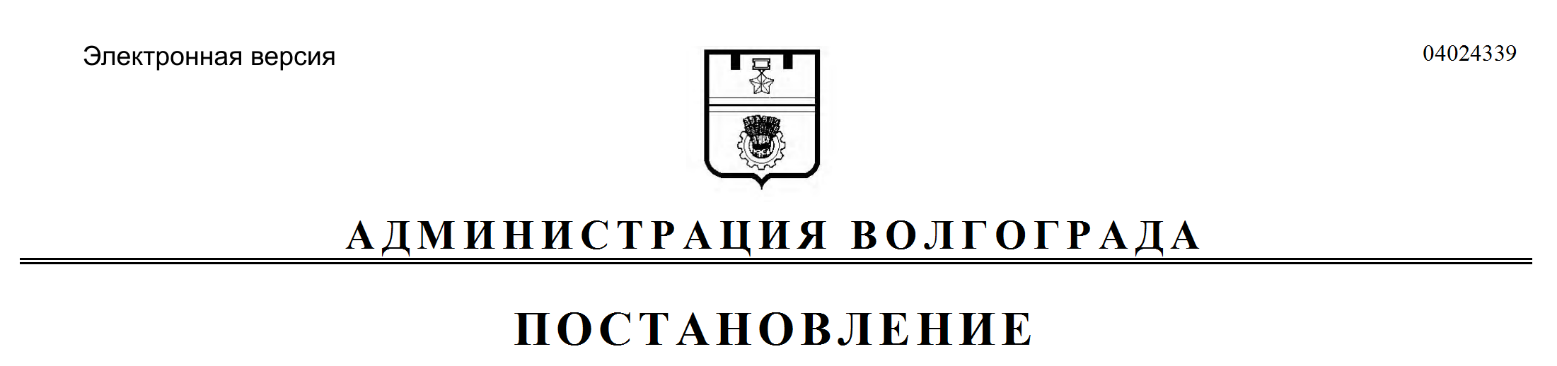 